					      TOPSILENCE DESIGN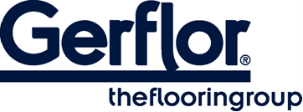 TOPSILENCE DESIGN é uma solução de pavimento decorativo com base numa estrutura de vinil e HDF, disponível em ladrilhos e pranchas, com arestas biseladas. É composto por uma camada de desgaste, uma película de design, uma camada de PVC para conforto ao caminhar, uma placa de HDF de 6,8 mm para estabilidade e um subpavimento de cortiça de 1,2 mm para isolamento acústico até 16 dB.  A espessura total é de 9,5 mm. Beneficiam de um tratamento de superfície de poliuretano reticulado (PUR+ MATT), que facilita a manutenção e elimina a necessidade de polimento inicial.TOPSILENCE DESIGN é um revestimento de pavimento interbloqueado montado com um sistema de encaixe, resistente ao uso (uso residencial / comercial) de 23 / 32 de acordo com a norma EN-ISO 16511 e possui classe Bfl-s1 para emissão de fumos de acordo com a norma EN 13501-1.TOPSILENCE DESIGN não contém ftalatos, exceto conteúdo reciclado. Está em conformidade com a regulamentação REACH. A taxa de emissão de compostos orgânicos do produto é < 100µg/m3 (TVOC <28 dias - ISO 16000-6).